Дошкольное образованиеТема опыта: Формирование экологической культуры детей дошкольного возраста посредством проектной деятельностиАвтор опыта: Тарасова Марина Владимировна, воспитатель МБ ДОУ «Семицветик» г.Нарьян-Мара»1.Информация об опыте1.1.Условия возникновения и становления опытаМуниципальное бюджетное дошкольное образовательное учреждение детский сад «Семицветик» г.Нарьян-Мара находится на улице Пырерка, д. 6  . Детский сад расположен в жилом массиве. Ближайшее окружение: МДОУ детский сад № 50, детская библиотека, Ненецкий краеведческий музей, поликлиника.        Автора опыта заинтересовала проблема использования в образовательном процессе ДОУ проектной деятельности потому, что    на сегодняшний день для всех однозначно, что современных детей надо учить по-новому. Это диктует современная социально-политическая ситуация, стремительные изменения современного мира, и наши дети должны быть к этому готовы.
Необходимо вовлекать детей в исследовательские проекты и творческие занятия, чтобы они могли научиться изобретать, понимать и осваивать новое, выражать собственные мысли, принимать решения и помогать друг другу, формулировать интересы и осознавать возможности.	        Началом работы по теме опыта стало проведение мониторинга уровня  сформированности экологических представлений детей. Данные показали, что у 34% детей - низкий уровень экологических знаний, средним уровнем обладает 26% детей, 40% - имеют высокий уровень. (Приложение 1) Автором также было проведено и анкетирование родителей. (Приложение 2), которое показало, что лишь 34% процентов родителей бывает с детьми на природе, 34% читает ребенку литературу по данной теме, 43%- не знают, как приобщать ребенка к природе, и 29% -не уверены в том, получает ли их ребенок знания об окружающем мире в детском саду.           Исходя их результатов мониторинга, нами был сделан вывод о том, что  у детей не -достаточно сформирована экологическая культура, следовательно, используемые методы были неэффективными. На наш взгляд, это связано с отсутствием новых современных подходов в организации воспитательно-образовательного процесса при формировании экологической культуры у дошкольников.          Все это привело нас к выводу о том, что необходимо искать и применять более эффективные средства воспитания и обучения, которые служат развитию экологической культуры и познавательных способностей детей. Одним из перспективных методов является  метод проектирования.
 Дидактический смысл проектной деятельности заключается в том, что она помогает связать обучение с жизнью, формирует навыки исследовательской деятельности, развивает познавательную активность детей, приучает действовать самостоятельно, планировать работу, доводить ее до положительного результата, проявлять инициативу и творчество. В проекте дети изучают объект с разных сторон, все его характеристики, т.е. формируется целостное видение картины изучаемого объекта (что и требует от нас современная педагогика).1.2.Актуальность выбранной темыЭкологическая безопасность, охрана окружающей среды и рациональное природопользование – непременные условия устойчивого развития любого общества, открывающие перспективу перехода к новой системе общественных ценностей, где жизнь и здоровье человека являются абсолютным приоритетом. Невозможно быть здоровым и при этом жить в неблагоприятной окружающей среде. Так, рассматривая экологическую ситуацию в НАО в целом, можно утверждать, что состояние природной среды стабильно благоприятное для жизнедеятельности человека в условиях отсутствия угрозы со стороны окружающей среды, но наш долг перед поколениями – создать достойные условия для жизнедеятельности человека в будущем. На современном этапе развития общества возрастает значимость формирования экологически ориентированной личности, что в свою очередь предполагает повышение уровня экологической культуры детей уже с дошкольного возраста. Между тем, состояние экологического образования дошкольников характеризуется весьма значительными пробелами, недооценкой многих его звеньев. В частности, важной проблемой остается поиск путей и средств повышения качества экологического образования в ДОУ. Важно воспитывать экологическую культуру и ответственность за состояние окружающей среды с дошкольного возраста, так как приобретенные в это время знания могут в дальнейшем преобразоваться в прочные убеждения.Дошкольный возраст – время, когда закладываются самые глубинные оценки окружающего мира, это начальный этап формирования личности человека, его ценностной ориентации в окружающем мире. В этот период закладывается позитивное отношение к природе, к «рукотворному миру», к себе и к окружающим людям.Именно на этапе дошкольного детства ребенок получает эмоциональные впечатления о природе, накапливает представления о разных формах жизни, т.е. у него формируются первоосновы экологического мышления, сознания, закладываются элементы экологической культуры. Но происходит это только при условии, если взрослые, воспитывающие ребенка, сами обладают экологической культурой, понимают общие для всех людей проблемы и беспокоятся по их поводу, показывают маленькому человеку прекрасный мир природы, помогают наладить взаимоотношения с ним. Современная система образования предъявляет новые требования к воспитанию и обучению подрастающего поколения, внедрению новых подходов и технологий, которые должны способствовать не замене традиционных методов, а расширению их возможностей.Использование проектной деятельности не только расширяет возможности предоставления информации, но и активно вовлекает детей в процесс познания, обеспечивая реализацию индивидуально-ориентированного подхода к обучению, намного расширяют диапазон применяемых способов действий, обеспечивает гибкость управления познавательным процессом. В настоящее время мы совершенствуем формы и методы работы с детьми по экологическому воспитанию, но остро ощущается нехватка методических разработок, позволяющих организовать работу в данном направлении с использованием проектных технологий, эта проблема актуальна и на данный момент недостаточно изучена.Отсюда возникают противоречия между: -социальной значимостью формирования с дошкольного возраста экологически ориентированной личности и низким уровнем экологических представлений  детей; - необходимостью реализации индивидуально-ориентированного обучения, повышающего качество образования, и недостаточной разработанностью соответствующих технологий, в частности проектных; -теоретически обоснованной необходимостью использования проектной деятельности в практике экологического образования и недостаточной разработанностью методических условий использования; -значительным развивающим потенциалом проектной деятельности и недостаточным использованием их в практике дошкольного образовательного учреждения; -потребностью ДОУ в использовании проектной деятельности в процессе экологического образования и недостаточной разработанностью программно-методического обеспечения этого процесса. 1.3 Ведущая педагогическая идея опытаВедущая педагогическая идея опыта заключается во внедрении проектной деятельности в воспитательно-образовательный процесс с целью повышения уровня сформированности экологических представлений детей старшего дошкольного возраста.1.4 Длительность работы над опытомРабота над опытом велась в течение трех лет поэтапно с момента обнаружения противоречия (сентябрь 2011 года) до момента выявления результативности (май 2014года).1 этап – начальный (констатирующий) - сентябрь 2012 года. Начальный период предполагал обнаружение проблемы, подбор диагностического материала и выявление уровня сформированности экологических представлений детей дошкольного возраста. 2 этап – основной (формирующий) - сентябрь 2012-2014 уч. г. На формирующем этапе была проведена апробация системы формирования у детей дошкольного возраста экологических представлений с использованием  проектной деятельности 3 этап – заключительный (контрольный) - май 2014 года. Становление опыта, оценка результатов, описание работы. 1.5 Диапазон опыта     Опыт представляет собой систему деятельности по формированию экологической культуры детей в процессе проектной деятельности на занятиях и в свободной деятельности, с привлечением педагогического и родительского сообщества. 1.6 Теоретическая базаНа современном этапе развития цивилизации наиболее актуальными становятся проблемы взаимоотношения человека с окружающей средой. Если люди в ближайшем будущем не научатся бережно относиться к природе, они погубят себя. А для того, чтобы этого не случилось, надо воспитывать экологическую культуру и ответственность за состояние окружающей среды с дошкольного возраста.Экология - (от греч. оikos - дом жилище, местопребывание и ...логия), наука об отношениях живых организмов и образуемых ими сообществ между собой и с окружающей средой. Термин «экология» предложен в 1866 немецким биологом Э. Геккелем. [2].Экологическое воспитание дошкольников – чрезвычайно важная проблема настоящего, актуальность которой диктуется современными условиями. Только экологическое мировоззрение, экологическая культура ныне живущих людей могут вывести планету и человечество из того катастрофического состояния, в котором они пребывают сейчас[1].Экологическое образование дошкольников - непрерывный процесс обучения, воспитания и развития ребенка, направленный на формирование его экологической культуры, которая проявляется в эмоционально-положительном отношении к природе, окружающему миру, в ответственном отношении к своему здоровью и состоянию окружающей среды, в соблюдении определенных моральных норм, в системе ценностных ориентаций (Н.А.Рыжова) [16].Экологическая культура - это способность людей пользоваться своими экологическими знаниями и умениями в практической деятельности» (В.А. Ясвин) [17].Идеи ознакомления дошкольников с природой получили развитие в теории и практике советского дошкольного воспитания в статьях, методических работах (А.А. Быстров, Р.М. ,А.М. Степанова, Э.И. Залкинд, Е. И. Волкова) [1, 4,].Долгое время большим подспорьем для практиков дошкольного воспитания были методические пособия М.В. Лучич, М.М. Марковской, рекомендации З.Д.Сизенко; не одно поколение воспитателей училось по учебнику С.А.Веретенниковой [1,2,9].Большую роль сыграли работы ведущих педагогов и методистов, в центре внимания которых было формирование наблюдения как основного метода ознакомления с окружающим, накопления, уточнения и расширения достоверных сведений о природе (З.Д. Сизенко, С.А.Веретенникова, А.М. Низова, М.В. Лучич) [3,10,].В дошкольной педагогике начались исследования по отбору и систематизации природоведческих знаний, отражающих ведущие закономерности живой и неживой природы (С.Н. Николаева, Е.Ф. Терентьева и др.) [9,12, 13,17]. В исследованиях, посвящённых живой природе, в качестве ведущей была выбрана закономерность, которой подчиняется жизнь любого организма, а именно зависимость существования растений и животных от внешней среды. Эти работы положили начало экологическому подходу в ознакомлении детей с природой.Ученые-педагоги, занимающиеся экологическими проблемами на разных возрастных этапах (А.М. Галеева, С.Н. Глазачев и др.), [4] обращают внимание на тот факт, что экологическое, образование должно стать обязательным на всех ступенях системы образования. Большое значение при этом отводится дошкольному образованию, закладывающему фундамент экологического развития личности. В этот период необходимо создавать условия для формирования начал экологической культуры, сознания, соответствующего отношения к окружающей природе. Интенсивное изменение окружающей жизни, активное проникновение научно - технического прогресса во все сферы жизнедеятельности человека диктуют нам необходимость выбирать наиболее эффективные средства обучения и воспитания на основе современных методов и новых интегрированных технологий. Одним  из таких средств является метод проектов. Проектная деятельность  является для дошкольников инновационной. Она направлена на развитие личности ребёнка, его познавательных и художественно-творческих способностей.     Так что же такое метод проектов?  Это способ достижения дидактической цели через детальную разработку проблемы, которая должна завершиться вполне реальным, осязаемым практическим результатом, оформленным тем или иным образом (проф. Е.С. Полат).     В России метод проектов был известен еще с 1905 года. Тогда группа российских педагогов под руководством С. Т. Шацкого внедряла его в образовательную практику.     Со временем идея метода проектов претерпела некоторую эволюцию. Возникнув из идеи свободного воспитания, в настоящее время она становится интегрированным компонентом разработанной и структурированной системы образования. Но суть ее остается прежней – стимулировать интерес детей к определенным проблемам, предполагающим владением конкретной суммой знаний, и через проектную деятельность, предусматривающую решение одного или целого ряда проблем, показать практическое применение полученных знаний.     Метод проектов как педагогическая технология – это совокупность исследовательских, поисковых, проблемных методов, творческих по своей сути. То есть в его основе лежит развитие познавательных навыков детей, умение самостоятельно конструировать свои знания, ориентироваться в информационном пространстве.     Недаром эту технологию относят к технологиям 21 века, которые основаны на умении адаптироваться к стремительно изменяющимся условиям жизни  человека постиндустриального общества.     Реализация проектной  деятельности в образовательной практике связана с формированием определенной среды:кардинальное изменение роли педагога, который должен  стать организатором проектной деятельности, руководителем проекта, консультантом;наличие информации, обеспечивающей самостоятельность ребенка в выборе темы проекта и его выполнении;создание условий для оформления результатов проектной деятельности и их обсуждения.      Какими же должны быть конкретные цели проектного обучения? Ряд исследователей под целями проектного обучения понимают:повышение личной уверенности каждого участника проектного обучения, его самореализацию и рефлексию через проживание «ситуации успеха» не на словах, а на деле, через осознание себя, своих возможностей, а также личностный рост в процессе выполнения проектного задания;развитие осознания значимости коллективной работы для получения результата, роли сотрудничества, совместной деятельности в процессе выполнения творческих заданий;развитие исследовательских умений (выявление проблемы, анализ проблемной ситуации, подбор необходимой информации из литературы, наблюдение практических ситуаций, фиксирование и анализ их результатов, выдвижение гипотез, осуществление их проверки, обобщение и вывод).   Структура любого проекта включает в себя:Тему проекта (название)Тип проекта (игровой, информационный, тематический и др.)Цель проектаЗадачи проектаРабота над проектом (мероприятия с детьми, родителями, педагогами)Форма презентации проекта (праздник, викторина, выставка и т.д.)Результат проекта (Оформление результатов, анализ).      Тематика и содержание проектов могут быть очень разнообразными.По продолжительности проекты могут быть краткосрочными (от 1 занятия до 1 дня) и длительными (от 1 недели до 3 месяцев).      Выполнение проекта начинается с планирования действий по разрешению проблемы. Наиболее важной частью плана является пооперационная разработка проекта, в которой указан перечень конкретных действий с указанием выходов, сроков, ответственных.      Каждый проект обязательно требует исследовательской работы, которая является  отличительной чертой проектной деятельности, поиска информации, которая затем будет обработана, осмыслена и представлена участниками проектной группы.     Результатом работы над проектом является продукт, презентация которого проводится на завершающем этапе.     В ходе работы над проектом также важно помнить о правилах успешности проектной деятельности (по Т. И. Шамовой):в команде нет лидеров;все члены команды равны;команды не соревнуются;все члены команды должны получать удовольствие от общения друг с другом и от того, что они вместе выполняют проектное задание;каждый должен получать удовольствие от чувства уверенности в себе;все должны проявлять активность и вносить свой вклад в общее дело;не должно быть так называемых «спящих партнеров»;ответственность за конечный результат несут все члены команды.     Проектирование ориентировано на уникальные отношения «ребенок – взрослый», которые строятся на соучастии в деятельности (общение на равных, где никому не принадлежит привилегия указывать, контролировать, оценивать). Самый важный результат обучения на проектной основе – формирование настоящего сообщества детей, воспитателей и родителей.  Таким образом, можно сделать вывод, что проектная деятельность является эффективным средством в решении многих воспитательных и дидактических задач в дошкольном образовании1.7 Новизна опыта     Данная проблема недостаточно освещена в методической литературе. Новизна опыта заключается в разработке и реализации проектов различной направленности, создающих условия для формирования экологической культуры детей старшего дошкольного возраста.1.8 Характеристика условий, в которых возможно применение данного опыта	В основу практико-методической стороны опыта положены методические пособия: А. И. Савенков «Методика исследовательского обучения дошкольников»; Проектный метод в деятельности дошкольного учреждения: Пособие для руководителей и практических работников дошкольных образовательных учреждений. / Авт.-сост. Л.С. Киселева, Т.А. Данилина, Т.С. Ладога, М.Б. Зуйкова.	Данный опыт может использоваться в дошкольных образовательных учреждениях воспитателями групп общеразвивающей направленности и групп компенсирующей направленности, педагогами дополнительного образования.2.Технология опыта      Цель: формирование начал экологической культуры дошкольников.    Реализация поставленной цели проходила через решение следующих задач:уточнение и углубление знаний о растениях,  животных и природных явлениях;формирование знаний о жизненно необходимых условиях для человека, животных и растений (питание, рост, развитие);формирование элементарных представлений о причинно-следственных связях внутри природного комплекса;развитие гуманного эмоционально-доброжелательного и бережного отношения к окружающему миру;привитие трудовых природоведческих навыков;выработка умения правильно взаимодействовать с окружающим миром (элементарные правила поведения в природе);развитие познавательного интереса к окружающему миру;формирование эстетического отношения к природе. Для реализации данных цели и задач мы использовали проектный метод.  Решая различные познавательно-практические задачи вместе с взрослыми и сверстниками, дети приобретают способность сомневаться, критически мыслить. Переживаемые при этом положительные эмоции – удивление, радость от успеха, гордость от одобрения взрослых – порождают у ребёнка уверенность в своих силах, побуждают к новому поиску знаний.В своей педагогической деятельности  нами применялись следующие методы экологического образования: наглядные (наблюдения, экскурсии рассматривание репродукций картин и иллюстрации), словесные (беседы, чтение художественной литературы, использование фольклора), практические (экологические игры, труд детей в природе, экспериментирование).Планируя образовательную деятельность, мы опирались на определенные дидактические принципы, которые сегодня наполнили новым содержанием с акцентом на рассматриваемую проблему и возраст детей.Принцип активности ребенка в процессе обучения был и остается одним из основных в дидактике. Информационно-коммуникационные технологии повышают познавательную активность, процесс самопознания. Принцип научности определяет содержание экологического воспитания и реализуется через знакомство с экосистемным строением среды обитания живых существ и человека, с разнообразием взаимосвязей между организмами, организмами и средой обитания в природе. Информационно-коммуникационные технологии дают возможность представлять в мультимедийной форме реалистичные информационные материалы (репродукции картин, фотографии, видеофрагменты, звукозаписи). Принцип доступности подразумевает подбор такого материала, форм и методов организации образовательной деятельности, которые соответствуют уровню подготовки детей, их возрастным особенностям.Принцип интеграции заключается в синтезе содержания дошкольного компонента экологического воспитания содержанием из разных областей естествознания, прикладных и гуманитарных наук, а также в интеграции содержания, форм и методов экологического воспитания детей.Принцип  наглядности  Я.А. Коменский справедливо считал «золотым правилом» дидактики. 80% информации человеческий мозг усваивает через органы зрения. Принцип регионализации, в связи с возрастными особенностями детей и необходимостью использования ближайшего природного и социокультурного окружения как ресурса воспитания и развития детей, является фундаментальной основой организации процесса экологического воспитания. Он лежит в основе отбора содержания и планирования работы по экологическому воспитанию.               При разработке комплексно - тематического планирования по экологическому воспитанию мы опирались на Основную общеобразовательную программу ДОУ, реализующую примерную основную общеобразовательную программу дошкольного образования «Программа воспитания и обучения в детском саду» под редакцией М.А.Васильевой;  и на комплект методических пособий Н.А.Рыжовой «Наш дом природа».  Для успешного применения проектной деятельности в образовательном процессе мы создали определенные условия: Одним из важных условий решения поставленных задач является такая организация предметно-развивающей среды, при которой процесс освоения экологических представлений детьми будет протекать наиболее эффективно.Для детей  в детском саду  организованы:зимний сад, где проходит трудовая деятельность детей по уходу за растениями;центр экспериментирования, здесь находится материал, с которым ребёнок может самостоятельно заниматься;центр библиотеки – это книги, энциклопедии;центр коллекций, он предназначен для знакомства детей с различными природными объектами, для развития у них навыков классификации объектов по различным признакам, сенсорных навыков. Коллекции включают в себя те объекты, которые могут собирать сами дошкольники и их родители (камни, семена растений, сухие листья, ветки, образцы песка и глины, речные и морские раковины);выставочный центр, где выставляются все рисунки и поделки детей, выполненные в процессе самостоятельной, совместной  деятельности;оформлены - календарь природы, календарь погоды,  карты – схемы;собран демонстрационный материал, способствующий уточнению и закреплению знаний о природе (гербарии, картинки, иллюстрации, альбомы);подобраны дидактические, словесные и настольные игры экологического содержания;подобраны подвижные игры и наглядный материал для их проведения;созданы картотеки пословиц, поговорок, народных примет о природе;имеется подбор музыкальных произведений (звуки природы, классические произведения, песни о природе);	В развивающей среде нами активно использовались знакомые детям символы, модели для обозначения предметов, действий, последовательностей. 	Важно отметить, что при переходе ребёнка в старшую и затем в подготовительную к школе группу у детей меняется психологическая позиция, дети ощущают себя старшими среди других детей дошкольного учреждения. В этом возрасте мы развиваем любые проявления «самости» дошкольников: самооценку, самоконтроль, самовыражение, самопознание. Всё это требует постоянного обращения ребёнка к внутреннему миру и расширения границ мира внешнего. В экологической развивающей среде дети применяют имеющиеся знания и способы действия. По мере совершенствования знаний и навыков взаимодействия детей с природной средой  наполняется и совершенствуется информационная среда.Мы поддерживаем организацию предметно-развивающей среды таким образом чтобы дети проявляли познавательную активность, самостоятельность, ответственность, инициативу. Привлекаем старших дошкольников к созданию окружающей обстановки, выясняя их мнение о планируемых действиях по изменению среды, вовлекаем в процесс преобразований.Экологическое воспитание детей базируется на деятельностном подходе. Для создания интереса дошкольников к природе и достижения результата в работе мы используем эмоционально привлекательные для детей виды деятельности:экологические игры;наблюдение и труд;чтение произведений о природе, сюжеты которых учат детей быть наблюдательными, с любовью относиться ко всему, что живет рядом и создают эмоционально-положительное настроение;ведение календаря природы, моделирующей смену времен года;ведение дневника наблюдений;самостоятельный и совместный труд в уголке природы, на участке детского сада по поддержанию необходимых условий для жизни растений;творческую деятельность детей: рисование, аппликацию, лепку, изготовление поделок;составление план – карт, схем; сочинение «Экологических сказок», историй и загадок;участие в природоохранных акциях (уборка листьев на территории детского сада, изготовление кормушек для птиц, посадка огорода, создание листовок на природоохранные темы);участие в экологических праздниках, экскурсиях;проектный метод работы: создание  мини-проектов на тему экологии («Наши четвероногие друзья», «Одежда» животных», «Осень», «Мы исследователи природы»; «Животные НАО», «Все на свете друг другу нужны» и др.);Проекты усложняются по содержанию, задачам и способам их реализации в соответствии с возрастом детей.           Тематика и содержание проектов  разнообразны.  В младших группах проекты короткие, простые. Например, «Овощи». В течение дня малыши в игре обследуют разные овощи и учатся их различать по форме, цвету, размеру, по тактильным и вкусовым ощущения, по запаху.  Проводят опыт: «Что есть внутри яблока?» Слушают стихи, сказки об овощах («Репка», «Пых») и т.д.  В старших группах проекты сложнее. Они изучают физические тела и явления природы, растения и действия людей, предметы рукотворного мира и др. 
         Тему исследования  подсказывают сами дети, стоит только не пропустить, что именно им интересно:
•    Почему птицы улетают в тёплые края?
•    Зачем нужны хищники?
•    Зачем рыбам чешуя?
•    Зачем нужно охранять некоторых животных?

С  детьми старшего дошкольного возраста был реализован Проект «Все на свете друг другу нужны».Цель проекта: формировать у детей и родителей чувство сопричастности ко всему живому, гуманное отношение к окружающей среде и стремление проявлять заботу о сохранении природы К достижению цели шли через решение следующих задач:Задачи проектаОбразовательные: Формировать экологические знания и представления детей. Дать понятие детям, что человек бывает другом, а бывает и врагом природы. Учить элементарным действиям по улучшению экологической обстановки в ближайших экосистемах (лес, водоем, город).  Познакомить с простейшими правилами поведения в природе. Развивающие:Развивать взаимопонимание и взаимопомощь между детьми, педагогами, родителями, потребность в постоянном саморазвитии экологической культуры.Развивать творческие способности дошкольников. Воспитательные:Воспитывать у детей внимательное, разумное, бережное отношение к окружающей природе. Воспитывать у детей природоохранное поведение. Воспитывать в детях уверенность в своих силах. Практические:Прививать практические навыки поведения детей в природе.Вовлечь родителей в образовательный процесс ДОУ.Участники  проекта: Дети 5-7 лет. Родители.Воспитатели.Ожидаемый результат:Создание на территории ДОУ экологически благоприятной среды Повышение уровня знаний по экологии у детей Совершенствование уровня знаний, экологической компетентности родителей по теме проекта Овладение детьми навыками правильных действий в природе, их отработка до автоматизма Срок реализации проекта: 2 недели (10 календарных дней).Работа над проектом велась в трёх направлениях: обогащение детей новыми знаниями об объектах природы, находящимися под охраной, привлечение родителей к данной экологической проблеме, развитие художественно-творческих навыков.(См. приложение)Формирование экологической культуры мы осуществляем в определенной системе, которая отражает доступные пониманию детей связи явлений по времени и месту. Программный материал даем по временам года. В каждом сезоне выделяем наиболее яркие, характерные явления в неживой и живой природе, деятельности человека. Такое расположение материала обеспечивает чувственное восприятие происходящих в природе изменений и установление связи между отдельными явлениями, а также повторность в их наблюдении. Отбирая  познавательный материал, продумываем методы и приемы, с помощью которых можно лучше всего передать его содержание. Вся работа ведется в тесной взаимосвязи с родителями воспитанников. Семья, как среда формирования личности, оказывает огромное влияние на формирование у ребенка основ экологического мировоззрения. Она является фундаментом нравственного воспитания, которое неразрывно связано с экологическим.РЕЗУЛЬТАТИВНОСТЬ ОПЫТАОдним из критериев результативности опыта является высокий уровень формирования экологической культуры у старших дошкольников,  проявление устойчивого интереса к миру природы, совершение позитивных поступков по отношению к живым объектам. Для диагностики  уровня сформированости экологической культуры мы использовали диагностические карты и материалы из программы «Добро пожаловать в экологию» О.А. Воронкевич (Приложение 1).По результатам первичной диагностики мы получили следующие данные. Таб.1 Уровень сформированности экологических представлений у детей средней группы. 2011 год.Исходя из результатов мониторинга, нами был сделан вывод о том, что у детей недостаточно сформирована экологическая культура, следовательно, использованные ранее методы не были эффективными.В мае 2013 уч. года был проведен промежуточный мониторинг экологических представлений у детей старшей группы. Результаты представлены в таблице 2.Таб.2 Уровень сформированности экологических представлений у детей старшей группы. 2013 год.Исходя из результатов промежуточного мониторинга, получены следующие данные: высокий уровень сформированности экологических представлений увеличился на 10 %, а низкий уровень снизился на 25 %.Контрольное обследование детей позволило, определить изменения в повышении уровня формирования экологической культуры у детей. Результаты уровня сформированности экологических знаний отражены в таблице 3.Таблица 3: Уровень сформированности экологических представлений у детей подготовительной группы 2014г.Таб.4 Сводная таблица 2011, 2014г.гОпыт работы показал, что у детей произошли значительные позитивные изменения по всем показателям, что доказывают результаты мониторинга 2014 г. высокий уровень - 34%, 2014 - 77%. Отмечено расширение и углубление интереса к животному и растительному миру.  Увеличилось число детей, которые считают животных и растения самоценными живыми существами, правильно оценивают последствия действий человека с позиции благополучия живых организмов. Дети стали более эмоционально восприимчивы и отзывчивы к явлениям, происходящим в живой и неживой природе, научились сопереживать в различных ситуациях, выражали доброжелательность по отношению к непривлекательным представителям животного и растительного мира. У детей проявилось желание позитивно взаимодействовать с живыми существами, учитывая их типичные особенности, самостоятельное взаимодействие с животными  и растениями приобрело гуманный характер.Результаты итогового анкетирования родителей показывают, что большинство родителей стали чаще бывать с детьми на природе - 72%; у 79% родителей сформированы представления о том, как воспитывать ребенка в гармонии с природой; 93%- уверены в том, что  их ребенок получает знания об окружающем мире в детском саду.По результатам диагностики детей, контрольного мониторинга и итогового анкетирования родителей можно сделать следующий вывод: широкое внедрение проектной деятельности в воспитательно-образовательный процесс повышает уровень сформированности экологических представлений детей дошкольного возраста.БИБЛИОГРАФИЧЕСКИЙ СПИСОКБольшой энциклопедический словарь/ под редакцией. Я. Гершович.-М.:АСТ,2001.-800с.Венгер Л.А. Развитие познавательных способностей в процессе дошкольного воспитания. / Л. А. Венгер // М.: Просвещение, 1986. – 192с.Волкова, Е.И. Воспитание экологического сознания: роскошь или жизненная потребность? / Е. Волкова // Здоровье детей. – 2005. –№ 18. – с. 26–28.Глазачев, С. Н. Экологическая культура учителя С.Н. Глазачев. – М.: Современный писатель,1998.-201с.Зерщикова Т., Ярошевич Т. Экологическое развитие в процессе ознакомления с окружающим // Дошкольное воспитание. - 2005.- № 7.-С. 3-9. Корганова И.В. Роль взрослых в формировании у старших дошкольников положительного отношения к животным// Теоретические проблемы воспитания и обучения дошкольников: Сборник научных трудов/ отв. редактор С.А. Козлова. – М.: МГПУ, 2001.-101-108 с.Мир природы и ребенок: Методика экологического воспитания дошкольников / Л. А. Каменева, Н. Н. Кондратьева, Л. М. Маневцова, Е. Ф. Терентьева; под ред. Л. М. Маневцовой, П. Г. Саморуковой. - СПб.: «Детство-пресс», 2003.-319 с.Мир природы и ребенок: Учебное пособие для педучилищ по специальности «Дошкольное образование/Под ред. Л.М. Маневцовой, П.Г. Саморуковой. - СПб.: «Детство-пресс», 2003.-319 с.Николаева С. Н. Методика экологического воспитания в детском саду: работа с детьми сред. и ст. групп дет. сада.: кн. для воспитателей дет. сада. - М.: Просвещение, 2004.- 208 с.Николаева С.Н. Воспитание экологической культуры в дошкольном детстве: Методика работы с детьми подготовительной группы детского сада: Пособие для воспитателя дошк. образоват. учреждения. - М.: Просвещение, 2002.- 144 с.Николаева С.Н. Юный эколог. М., Изд. «Мозаика синтез». 2004.-56с.Николаева С.Н., Комарова И.А.. Сюжетные игры в экологическом воспитании дошкольников. Игровые обучающие ситуации с игрушками разного типа и литературными персонажами: Пособие для педагогов дошкольных учреждений. – М.: Изд. ГНОМ и Д, 2005.- 128 с.Павлова Л. Игры как средство эколого-эстетического воспитания// Дошкольное воспитание. - 2002.- № 10.-с. 40-49 Рыжова Н.А. Экологическое образование в детском саду. - М.: Изд. центр «Карапуз».-2001.-43 с.Рыжова, Н.А. Экологическое образование в детском саду. - М.: Изд. Дом «Карапуз», 2001.- 49 с.Савенков А.И. Исследования детей как средство обучения /А.И.Савенков//Обруч.- 1998.- №3.- С.27-30.Савенков А.И. Учебное исследование в детском саду: вопросы теории и методики /А.И.Савенков// Дошкольное воспитание. – 2000.- №2.- С.8-17.Ясвин В.А. Психология отношения к природе. - М.: Смысл, 2000.-406с.Приложение 1Диагностический инструментарий для детей 6 – 7 летпо экологическому развитиюЗадание №1.Определить уровень знаний о характерных особенностях представителей животного мира, распределить их по видам; соотносить представителей фауны со средой обитания и выявить отношение ребенка к ним.Инструкция к проведению.Расселить животных на карте с учетом их проживания (картинки насекомых, рыб, птиц, диких и домашних животных).Выбрать 2 животных, 2 насекомых и 2 птиц и ответить на вопросы:Как называется животное, птица, насекомое?Что ты можешь рассказать о нем?Что происходит с птицами, насекомыми и некоторыми животными осенью, зимой,  весной?                    Как человек может помочь птицам зимой?Что произойдет, если исчезнут птицы (насекомые, звери)?Что такое «Красная книга», какие животные (птицы, насекомые…) занесены в нее?Как надо относиться ко всем животным?Задание №2.Игра «Когда это бывает?»:Дополни предложение:Светит яркое солнце, дети купаются в реке…;Деревья покрыты снегом, дети катаются с горки на санках…;С деревьев опадают листья, птицы улетают в теплые края…;На деревьях распускаются листочки, расцветают подснежники. (вопросы могут сопровождаться иллюстрированным материалом).Назови времена года в чередующейся последовательности?Задание №3.Ботаническое лото.Рассмотри, покажи и назови:Деревья (6 – 7);Кустарники (4 – 5);Ягоды (6 – 7);Грибы (съедобные и ядовитые);Цветы сада, леса, комнатные растения (по 6 – 7).Беседа.Какие условия необходимы для жизни, роста и развития растений?Как правильно ухаживать за растением?Какую помощь растениям оказывают животные, насекомые, человек?Какие растения Белгородской области  занесены в «Красную книгу»?Дидактическая игра.Разложи правильно карточки (от семечки до взрослого растения).Назови и покажи части растения (корень, стебель или ствол, листья, цветы, семена, плоды).Задание №4.Беседа.Чем дышит человек?Где можно обнаружить воздух?Что загрязняет воздух?Как человек использует воздух, ветер?Зачем и кому нужна вода?Где встречается вода? (ручей, озеро, река, море, океан)Назови свойства воды? (прозрачная, без вкуса, жидкая, нет запаха)В каких состояниях бывает вода? (сосулька, снег, лед, дождь, роса, иней, туман, пар)Надо ли беречь воду? Почему?Что такое «почва»?Задание №5.Дидактическая игра.Детям предлагается выбрать из серии картинок те, которые определяют правильное взаимоотношение человека с природой (экологические знаки) и объяснить свой выбор.Каждое задание оценивается по бальной системе:Высокий уровень – 3 балла;Средний – 2 балла;Ниже среднего – 1 балл;Низкий – 0 баллов.Высокий уровень знаний (3 балла)Ребенок знает представителей животного мира и разделяет их по видам. Аргументирует свой выбор. Соотносит представителей животного мира со средой обитания. Называет их характерные признаки. Проявляет интерес и эмоционально выражает свое отношение к ним. Знает, как нужно ухаживать за домашними животными и обитателями уголка природы. Понимает взаимосвязь между деятельностью человека и жизнью животных, птиц и растений. Без труда выражает свое отношение к представителям животного мира. Классифицирует растения по видам, знает их характерные признаки. Называет условия, необходимые для жизни, роста и развития комнатных растений. Знает, как правильно нужно ухаживать за ними. У него сформированы практические умения и навыки ухода за растениями. Он проявляет интерес и эмоционально выражает свое отношение к растениям. Знает объекты неживой природы и правильно называет их отличительные характеристики. Самостоятельно приводит примеры того, кем и для чего они могут быть использованы. Правильно называет времена года, перечисляет их в нужной последовательности, знает характерные признаки каждого времени года.Средний уровень знаний (2 балла).Ребенок в основном знает представителей животного мира  и разделяет их по видам. Не всегда может аргументировать свой выбор. Соотносит представителей животного мира со средой обитания. Иногда не может назвать их характерные признаки. Проявляет интерес и эмоционально выражает свое отношение к ним. Знает, как нужно ухаживать за домашними животными и обитателями уголка природы. Иногда затрудняется установить взаимосвязь между деятельностью человека и жизнью животных, птиц и растений. Эмоционально выражает свое отношение к представителям животного мира.Классифицирует растения по видам. Иногда не может назвать их характерные признаки. Называет лишь некоторые условия, необходимые для жизни, роста и развития комнатных растений. Знает как правильно ухаживать за ними. В основном практические умения и навыки ухода за ними сформированы. Проявляет интерес и эмоционально выражает свое отношение к ним.Знает объекты неживой природы и правильно называет их отличительные характеристики. Самостоятельно приводит примеры того, кем и для чего они могут быть использованы. Почти всегда правильно называет времена года. Иногда затрудняется перечислить их в нужной последовательности. После наводящих вопросов взрослого правильно называет времена года. После наводящих вопросов взрослого правильно называет характерные признаки каждого времени года.Уровень знаний ниже среднего (1 балл).Ребенок часто допускает ошибки, называя представителей животного мира и разделяя их по видам. Не может аргументировать свой выбор. Не соотносит представителей животного мира со средой обитания. Затрудняется назвать их характерные признаки. Проявляет слабый интерес, эмоционально не выражает свое отношение к ним. Не знает как нужно ухаживать за домашними животными и обитателями уголка природы. Затрудняется установить взаимосвязь между деятельностью человека и жизнью животных, птиц и растений. Эмоционально затрудняется выразить свое отношение к представителям животного мира.Ошибается в классификации растений по видам, не может называть их характерные признаки. Затрудняется в названии комнатных растений (называет с помощью воспитателя). Недостаточно сформированы практические умения и навыки ухода за ними.Затрудняется в названии отличительных характеристик объектов неживой природы. Неправильно называет последовательность времен года.Низкий уровень знаний (0 баллов).Ребенок не знает представителей животного мира. Не соотносит представителей животного мира со средой обитанияНе может классифицировать растения по видам. Не может назвать их характерные признаки. Не знает условия необходимые для жизни, роста и развития комнатных растений. Не знает, как правильно ухаживать за ними. Не сформированы практические умения и навыки ухода за ними.Не знает объектов неживой природы. Не может правильно назвать их отличительные характеристики. Не знает, кем и для чего могут быть использованы объекты неживой природы. Неправильно называет времена года. Не может перечислить их в нужной последовательности.Ребенок затрудняется отвечать даже по наводящим вопросам воспитателя.По результатам выполнения всех заданий суммируются баллы, и определяется уровень:Высокий – 10 – 15 баллов;Средний уровень – 9 – 6 баллов;Низкий –менее 5 баллов.  Приложение 2АНКЕТА ДЛЯ РОДИТЕЛЕЙ.Есть ли у вас дома животные? ( Кошка, собака, рыбки и др.)______________________________________________________________Есть ли комнатные растения? Какие?____________________________________________________________________________________________________________________________Кто ухаживает за животными или растениями?______________________________________________________________Что делает при этом ребенок (кормит, гуляет с ними, играет, поливает или ничего не делает)? - Подчеркнуть или дописать.______________________________________________________________Бываете ли вы с ребенком на природе? Если да, то где? С какой целью?______________________________________________________________Где ребенок обычно проводит лето?______________________________________________________________Читаете ли Вы ребенку книги о природе?_______________________________________________________________Знаете ли Вы стихи, загадки, поговорки, пословицы о природе?______________________________________________________________Как вы относитесь к приобщению ребенка к природе? _______________________________________________________________Знаете ли Вы как приобщить ребенка к природе? _______________________________________________________________Проявляет ли Ваш ребенок заботливое отношение к животным, растениям?_______________________________________________________________Как Вы думаете, получает  ли Ваш ребенок знания о природе в детском саду? ________________________________________________________________Приложение 3Проект «Все на свете друг другу нужны».Мы хотим, чтоб птицы пели,                           Чтоб вокруг леса шумели,                              Чтобы были голубыми, голубыми небеса    Чтобы бабочка резвилась,                            Чтобы речка серебрилась,                            Чтоб была на сладких ягодах роса,              Мы хотим любить друг друга,                          Никогда и никого, никого не обижать                       Всех кто с нами рядом будем уважать.        Актуальность проекта К сожалению, в нашем современном мире очень часто человек самым отрицательным образом влияет на природу. И тогда, когда загрязняет окружающую среду ядохимикатами и другими вредными веществами, и тогда, когда, не задумываясь, разоряет птичьи гнёзда, и тогда, когда после весёлого пикника оставляет в лесу не затушенным костёр. А сколько диких животных гибнет под колёсами автомобилей на загородных дорогах. Почему же так происходит?  Одной из причин является незнание    простых правил поведения в природе, дети  имеют поверхностные представления о природоохранной деятельности человека. Взрослые подходят к этой проблеме недостаточно серьёзно. Разрешают детям рвать цветы, бросать мусор, и др. Чтобы изменить отношение человека к этой проблеме, нужно уже на дошкольном этапе развития ребёнка начинать заниматься этим вопросом. Необходимо изменить сознание и отношение людей к природоохранной деятельности, а детский возраст является самым благоприятным для формирования правил поведения в природе. Дошкольным учреждениям  и родителям надо объединить усилия, для того, чтобы повысить экологическую культуру воспитанников, поэтому необходима целенаправленная работа над формированием у них твердых навыков природоохранной деятельности. Цель проекта: Формировать у детей и родителей чувство сопричастности ко всему живому, гуманное отношение к окружающей среде и стремление проявлять заботу о сохранении природы Задачи проекта:Образовательные Формировать экологические знания и представления детей Дать понятие детям, что человек бывает другом, а бывает и врагом природы Учить элементарным действиям по улучшению экологической обстановки в ближайших экосистемах (лес, водоем, город)  Познакомить с простейшими правилами поведения в природе Развивающие:Развивать взаимопонимание и взаимопомощь между детьми, педагогами, родителями, потребность в постоянном саморазвитии экологической культурыРазвивать творческие способности дошкольников Воспитательные:Воспитывать у детей внимательное, разумное, бережное отношение к окружающей природе Воспитывать у детей природоохранное поведение Воспитывать в детях уверенность в своих силах Практические:Прививать практические навыки поведения детей в природе.Вовлечь родителей в образовательный процесс ДОУ.Участники  проекта: Воспитатели. Дети 5-7 лет. Родители.Ожидаемый результат:Создание на территории ДОУ экологически благоприятной среды Повышение уровня знаний по экологии у детей Совершенствование уровня знаний, экологической компетентности родителей по теме проекта Овладение детьми навыками правильных действий в природе, их отработка до автоматизма Срок реализации проекта: 2 недели (10 календарных дней).Реализация проектаПервый день (предварительная работа). 11.11.131.Подготовка и разработка маршрута проекта на ватмане (вывешивается на видное место в приемной). (Приложение)1.Информирование родителей и детей о проекте.Второй день (реализация проекта). 12.11.131.Чтение стихотворения С. Михалкова «Прогулка» (по экосистеме «Водоём») (Приложение)Беседа по содержанию стихотворения. 2.Объявление о начале конкурсов:Конкурс «Книжка – самоделка «Экологическая сказка».Конкурс экологических плакатов «Законы охраны природы».                                                         Третий день 13.11.131.Экологический патруль (утепляем деревья снегом на территории ДОУ и за забором)2. Дидактическая игра «Что будет, если….» (по экосистеме «Город»). (Приложение)Четвертый день 14.11.131.Пересказ рассказа  «Стыдно перед соловушкой» В. Сухомлинский (Приложение )2.Дидактическая игра «Что будет, если…» (по экосистеме «Лес»)  (Приложение)Пятый день 15.11.131.Изготовление природоохранных листовок.2.Распространение подготовленных листовок на улице Смидовича.3. Чтение стихотворения «Воробушки» В.Звягина (приложение №2)Беседа о зимующих птицах.Шестой день («Клуб выходного дня») 16.11.131.Детско-родительская акция «Поможем птицам» (изготовление, вывешивание кормушек, подкормка птиц).Седьмой день 18.11.131.Занятие «По страницам «Красной книги» (Воспитатель по познавательному развитию).2. Чтение экологической сказки «Рябина».  Т.А.Шорыгиной.  (Приложение)Восьмой день 19.11.131.Экологическая беседа «Лесные правила» (Приложение)2. Изобразительная деятельность по стихотворению «Лесные правила». (Приложение)Девятый день 20.11.131.Игра-драматизация «Белая черемуха» по стихотворению З.Александровой (Приложение)2. Выставка книжек – самоделок «Экологическая сказка».3.Выставка экологических плакатов. Десятый день1. Дидактическая игра «Друзья и враги природы». (Приложение)Десятый день 21.11.131.Подведение итогов конкурсов: «Экологическая сказка»  «Экологический плакат».Закрытие проекта. 22.11.13.КВНПрезентация проекта  «Друзья родной природы»  (На родительском собрании)Приложение 4КВН для старшего дошкольного возраста
«Знатоки природы»Программное содержание.1. Формировать у детей осознанно правильное отношение к объектам живой и неживой природы, формирование элементов экологического сознания и культуры;2. Привитие любви к природе, воспитание бережного отношения к ней;3. Развитие коллективных и творческих способностей, воображения, кругозора в процессе игры;4. Воспитание доброжелательности друг к другу.Оборудование и материалы: картинки с изображением животных: собака, обезьяна, лиса, кошка, медведь, слон, дятел, тир, хомячок, попугай, белка, бегемот; карточки «Береги живое»; картинки: живая и не живая природа; дипломы; картинки с изображением животных, занесённых в красную книгу, грамоты, музыкальное сопровождение, угощение.Ведущий:  Есть весёлая игра.  Называется она КВН! Клуб весёлых и находчивых!Шутки, смех, вопрос, ответ.Знает ту игру  весь свет!Что ж пора нам начинать,Я хочу вам пожелать,Чтобы дружными вы были,Чтоб смеялись, не грустили,Чтобы не было печали,Чтоб на все вопросы отвечали!Сегодня мы проведем экологический марафон, проверит ваши знания он.
Как это интересно – много знать! Всем своим друзьям умение показать!
К интеллектуальным конкурсам готовы? 
Вперед друзья к победам новым!Мы с вами много говорили о защите воды, воздуха, земли и животных и сейчас посмотрим, кого из вас можно назвать лучшим знатоком и защитником природы. Открывают игру дети из подготовительной группы «Радуга» и  п.гр. «Ромашки».Дерево, трава, цветок и птицаНе всегда сумеют защититься,Если будут уничтожены они,На планете мы окажемся одни.Надо природу беречь и лелеять,Копать осторожно, умеючи сеять,Ловить и стрелять не подряд, а с умом,Что нынче посеем, то завтра пожнём.Давайте будем дружить друг с другом.Как птица с небом, как поле с лугом,Как ветер с полем, трава с дождями,Как дружит солнце со всеми нами.Давайте будем к тому стремиться,Чтоб нас любили и зверь и птица,И доверяли повсюду нам,Как самым близким своим друзьям.Давайте будем беречь планету,Во всей вселенной прекрасней нету,Во всей вселенной совсем одна, Что буде делать без нас она?Представление жюри. Жюри, как видите, у нас достойно уважения.
Им приходилось, и не раз, оценивать сражения!1 конкурс «Представление команд». (Название, девиз, эмблема)2 конкурс Разминка. « Вопрос-ответ»Каждая игра КВН начинается с разминки, поэтому и мы не будем нарушать традицию. Я буду задавать вопросы командам, а вы по очереди будете отвечать на них. Выкрикивать нельзя, за это будут снижаться баллы.Слушаем вопрос:1.У какого насекомого уши на ногах? (у кузнечика)
2. Что делает ёж зимой? (спит)
3. Как называют птиц улетающих в тёплые края? (перелётные)
4. Сколько лап у паука? (восемь)
5. Кто был летом рыжий, а зимой становиться серый? (белка)
6. Кто носит свой дом на спине? (улитка)
7. Какая птица подбрасывает свои яйца в чужие гнезда? (кукушка)
8. Какую птицу называют «лесное радио»? (сорока)
9. Можно ли пингвина назвать птицей?
10. Где обитает самый длинный дождевой червяк?
11. У какого дерева белый ствол? (береза)
12. Как называется дом у муравья? (муравейник)
13. Как называется самое длинное насекомое? (палочник)
14. Какой овощ завезли в Россию из Америки?15. Какие перья помогают птицам летать? (полётные)16. Почему красную книгу называют красной, а не зелёной?3 Конкурс  «Живая - неживая природа»Командам необходимо разложить все картинки на три группы:1 группа: картинки, на которых изображены объекты не природы.2 группа: картинки, на которых изображены все объекты живой природы.3 группа: картинки, на которых  изображены все объекты не живой природы.    Игра со зрителями  «Кто как кричит»
Воспитатель называет животное или птицу, а дети  называют, как они кричат.1.Голубь – воркует 2. Утка – крякает 3. Филин – ухает
4. Журавль – курлычет 5. Ворона – каркает 6. Воробей – чирикает
7. Медведь – ревет 8. Конь – ржет 9. Овца – блеет
10. Пчела – жужжит 11. Сверчок – стрекочет 12. Комар – пищит. 13.Свинья – хрюкает.4 конкурс.  «Домашнее задание».Выступление в защиту:1 команда (гр. «Солнышки») – водоёмов2 команда (гр. «Радуга») – леса3 команда (гр. «Ромашки») – животных4 команда (гр. «Пуговки») – воздух.Игра со зрителями -загадки о природе и о погоде. 
1. Меня часто зовут, дожидаются, а приду – от меня укрываются (дождь).
2. С неба – звездой, на ладошку – водой (снежинка).
3. В дверь, в окно стучать не будет, а взойдет - и всех разбудит (солнце).
4. Мы лесные жители, мудрые строители. Из иголок всей артелью строим дом себе под елью (муравьи).
5. Через поля, через луга встает нарядная дуга (радуга).
6. Без рук, без ног, а ворота открывает (ветер).
7. Утром бусы засверкали, всю траву собой заткали, а пошли искать их днем, ищем, ищем – не найдем (роса)
8. Домовитая хозяйка полетала над лужайкой, похлопочет над цветком, он поделится медком (пчела). 9. Без него не сможешь житьНи есть, ни пить, ни говоритьИ даже, честно говоряРазжечь не сможешь ты огня. (воздух)5 конкурс «Назови правило» (карточки)6 конкурс «Экологические ситуации»Однажды волшебник решил превратить густой, тёмный еловый лес в берёзовую рощу.Как вы думает, к чему это привело?Волшебник решил осушить все болота?К чему это привело?Волшебник решил избавить лес от лис.К чему это привело?Волшебник решил сделать так, чтобы всегда стояла солнечная, тёплая погода. К чему это приведёт?7 конкурс  «Пантомима»Каждой команде дается карточка с заданием изобразить животное.1 дикое животное, 1 домашнее, 1 птицу. Затем  показывается пантомима, а команда – соперница угадывает животное. Задание проводится под музыку.1 команда: тигр, корова, попугай
2 команда:  слон, свинья, петух3 команда: обезьяна, кошка, дятел4 команда: медведь, собака, пингвин8 конкурс  «Назови животное».1 команда – 5 обитателей жарких стран.2 команда – 5 обитателей холодных стран.3 команда – 5 обитателей леса.4 команда – 5 обитателей морей и океанов.Пока жюри подводит итоги.Загадки-обманки.1.Кукарекает спросонокМилый, добрый …(петух)2.Кто грызет на ветке шишку?Ну, конечно, это …(белка)3.Кто взлетит с цветка вот-вот?Разноцветный …(бабочка)4.Паутину меж ветвей сплёл искусно…(паук)5.В курятнике большая драка!Кто зачинщики? Два … (петуха)6.Летом по лесу бродил,Ел малину… (медведь)7.Быстро бегает от страха по лесочку… (заяц)8.В огороде в старом баке,Громко квакают … (лягушки).  9.Очень медленно и тихо            По листу ползет …(улитка)Выступления детей – болельщиков.1 группа «Пуговки»Берегите землю! Берегите!
Любите родную природу:
Озера, леса и моря.
Ведь это же наша с тобою
Навеки родная земля!
На ней мы с тобою родились,
Живем мы с тобою на ней.
Давайте же, люди, все вместе
Мы к ней относиться добрей!2 группа «Теремок»Гнездо на ветке – птичий дом.Вчера птенец родился в нем.Ты этот дом не разоряйИ никому не позволяй!Не бери ежа с собой,Отпусти его домой.Ёжик даже глупый самыйХочет жить с ежихой мамой.3 группа «Солнышко»           Цветок на лугуЯ сорвал на бегу.Сорвал, а зачем –Объяснить не могу.В стакане он день простоял и завял.А сколько бы он на лугу простоял?У болотной мягкой кочки,Под зелененьким листочком,Притаилась попрыгушка,Пучеглазая лягушка.Дома жить она не сможет,Лучше лесу пусть поможет.Дерево, цветок и птицаНе всегда умеют защититься.Если будут уничтожены ониНа планете мы останемся одни.Воспитатель:
Давайте будем беречь нашу прекрасную Землю, наш общий дом. Беречь и любить все живое! Запомните, дети, вы – частица природы! Заболеет лес или река, и нам будет плохо. Не обижайте ни дерево, ни кошку, ни муравья! Не обижайте друг друга! Человек должен быть добрым!Подведение итогов игры. Победители награждаются дипломами.Песня «Не дразните собак…»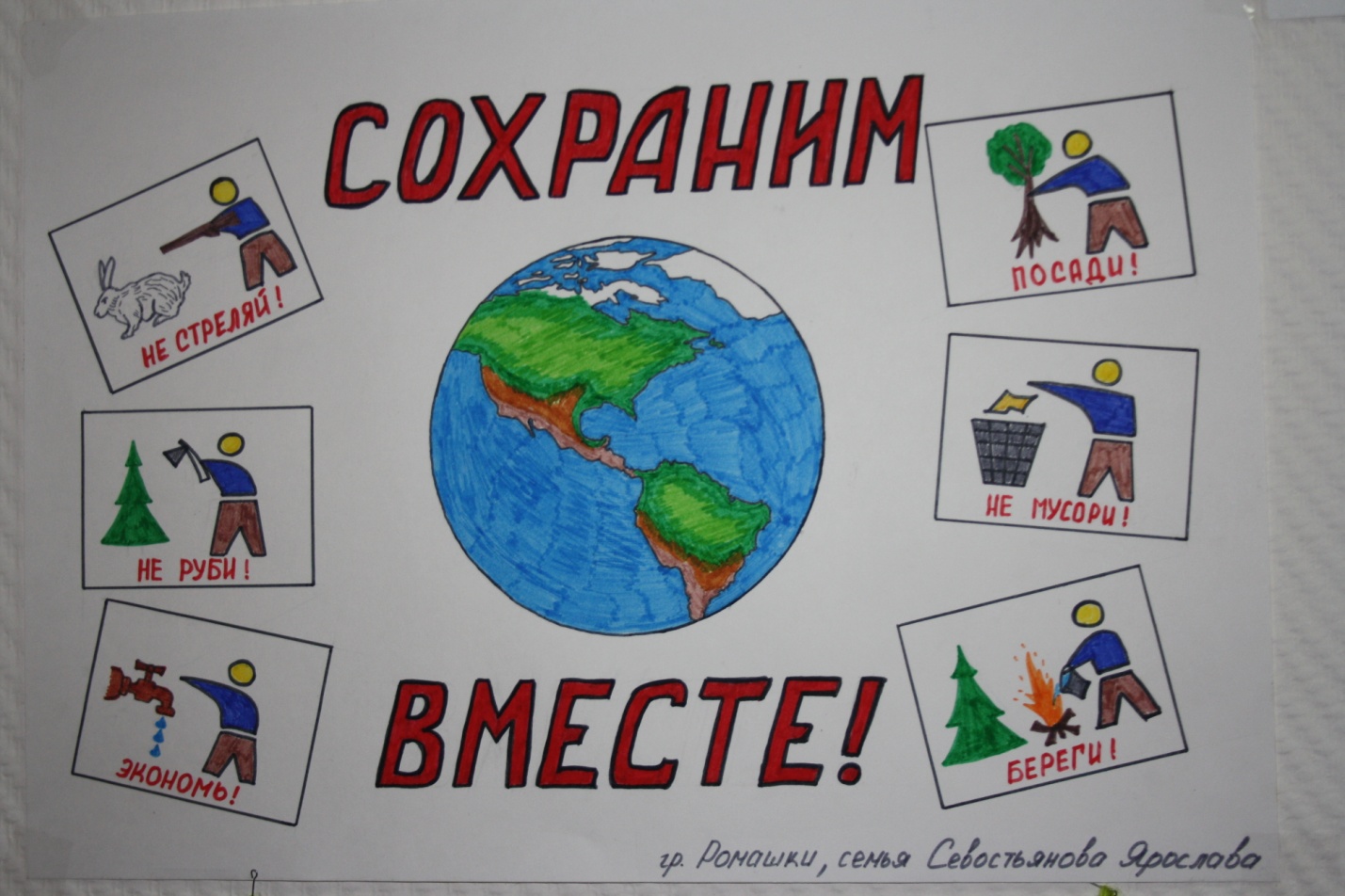 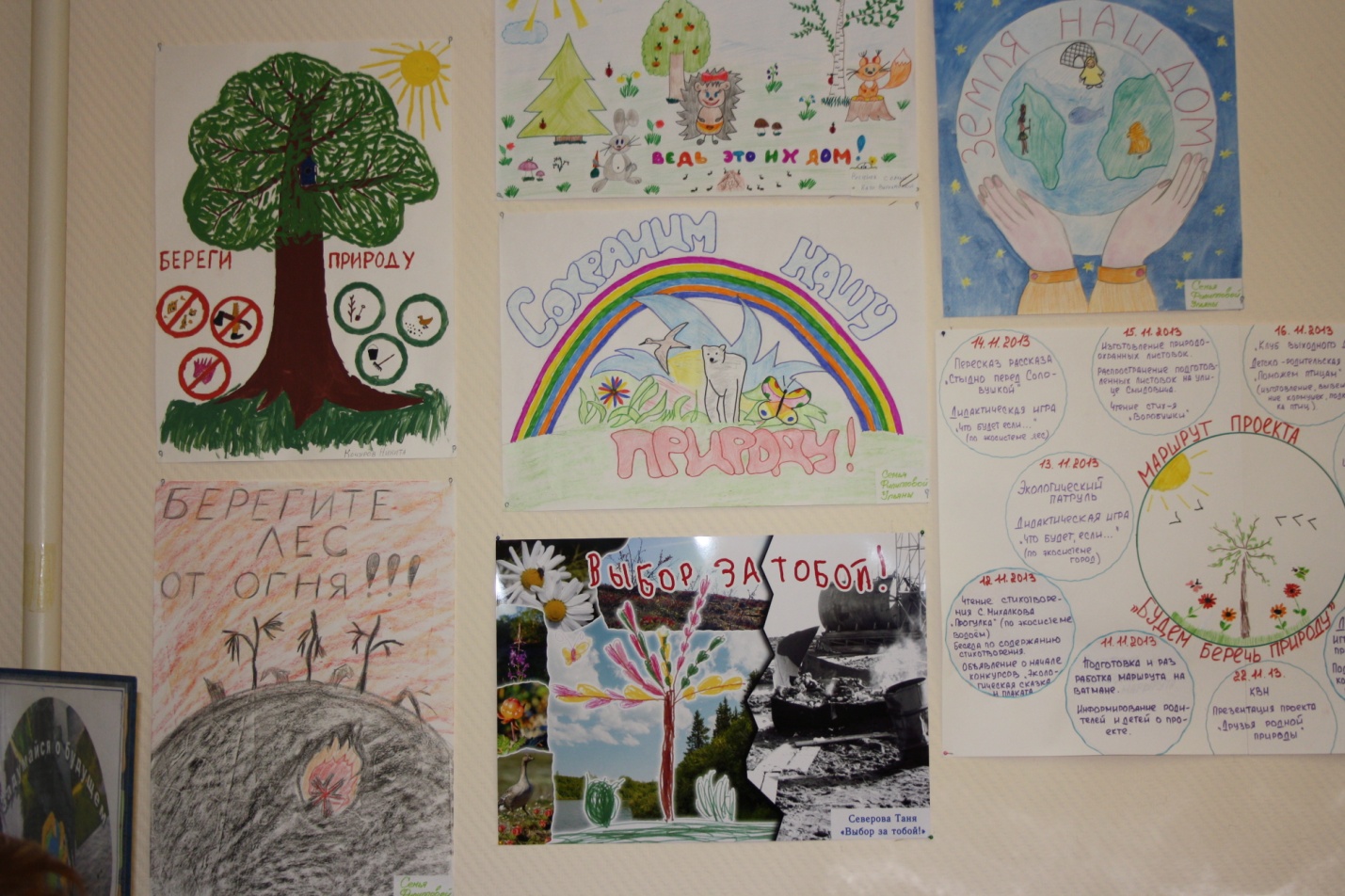 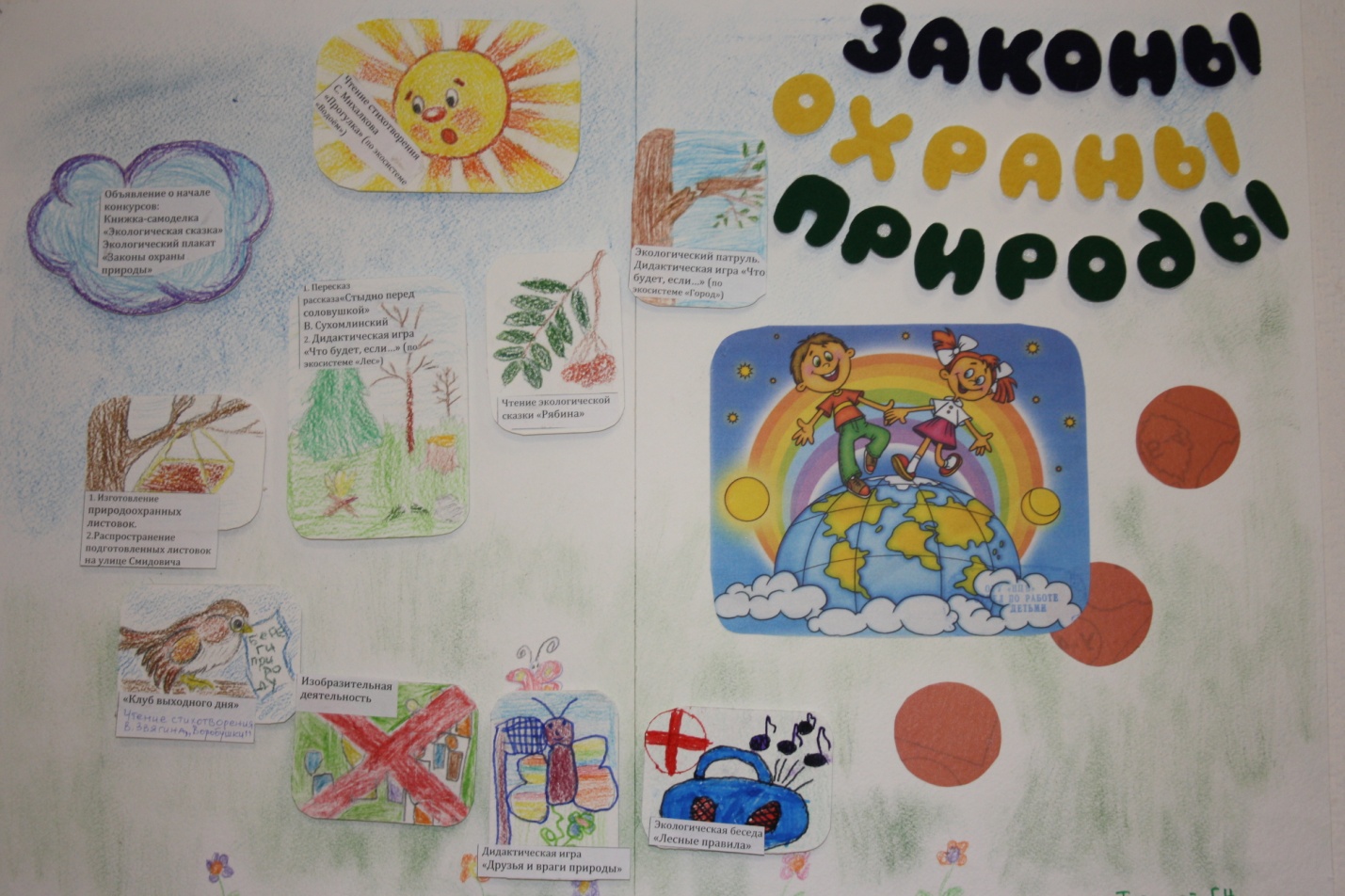 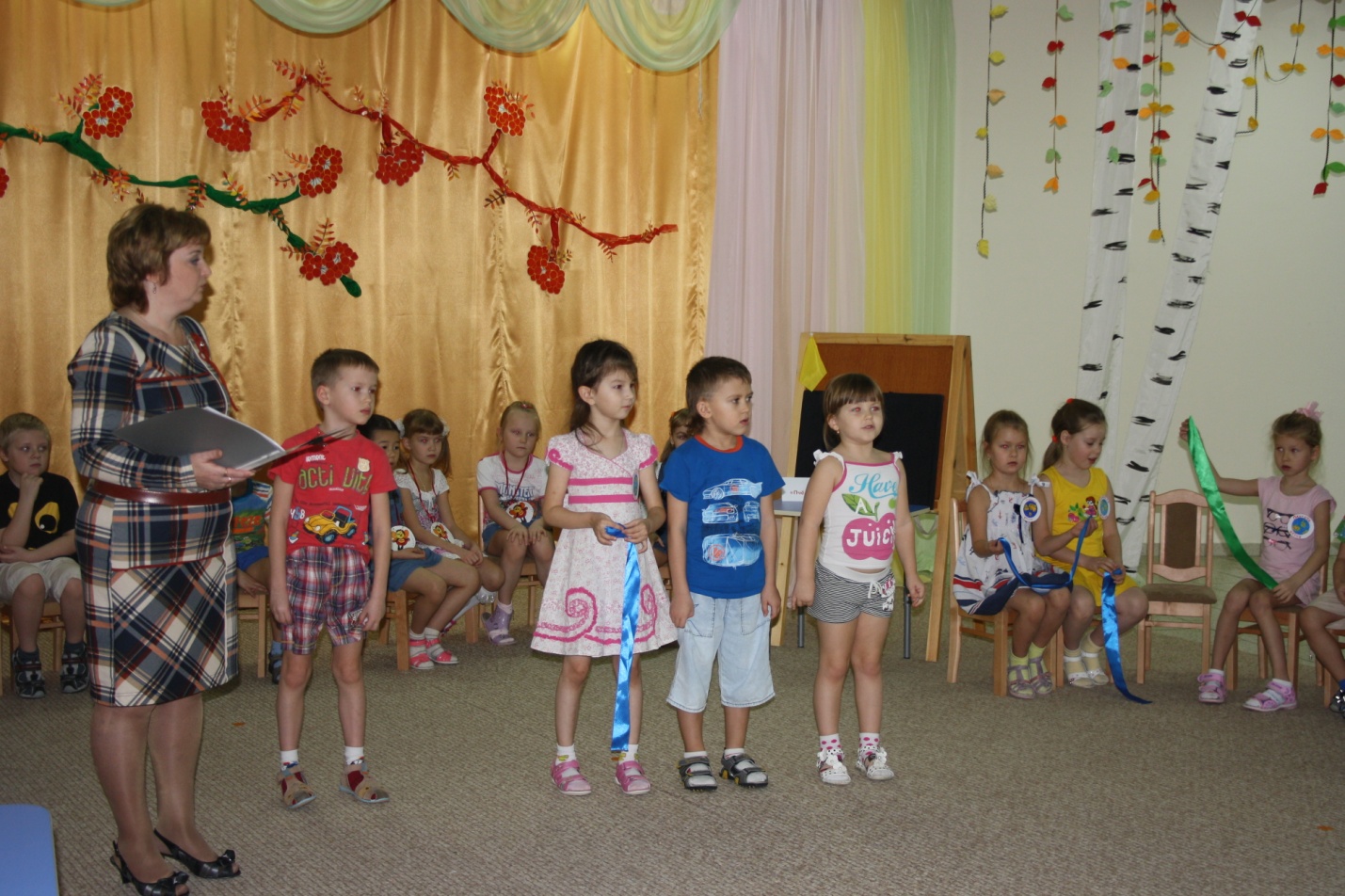 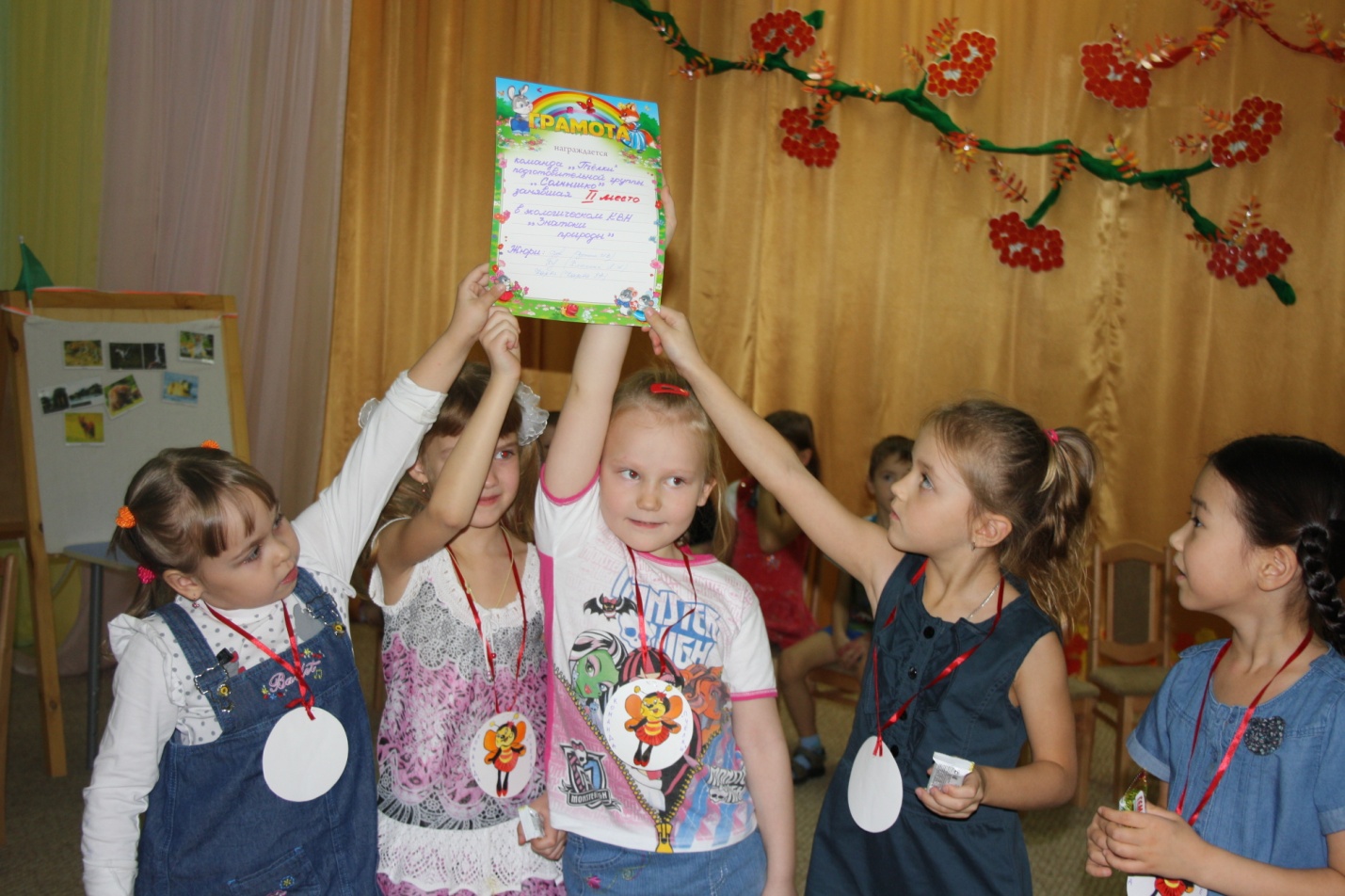 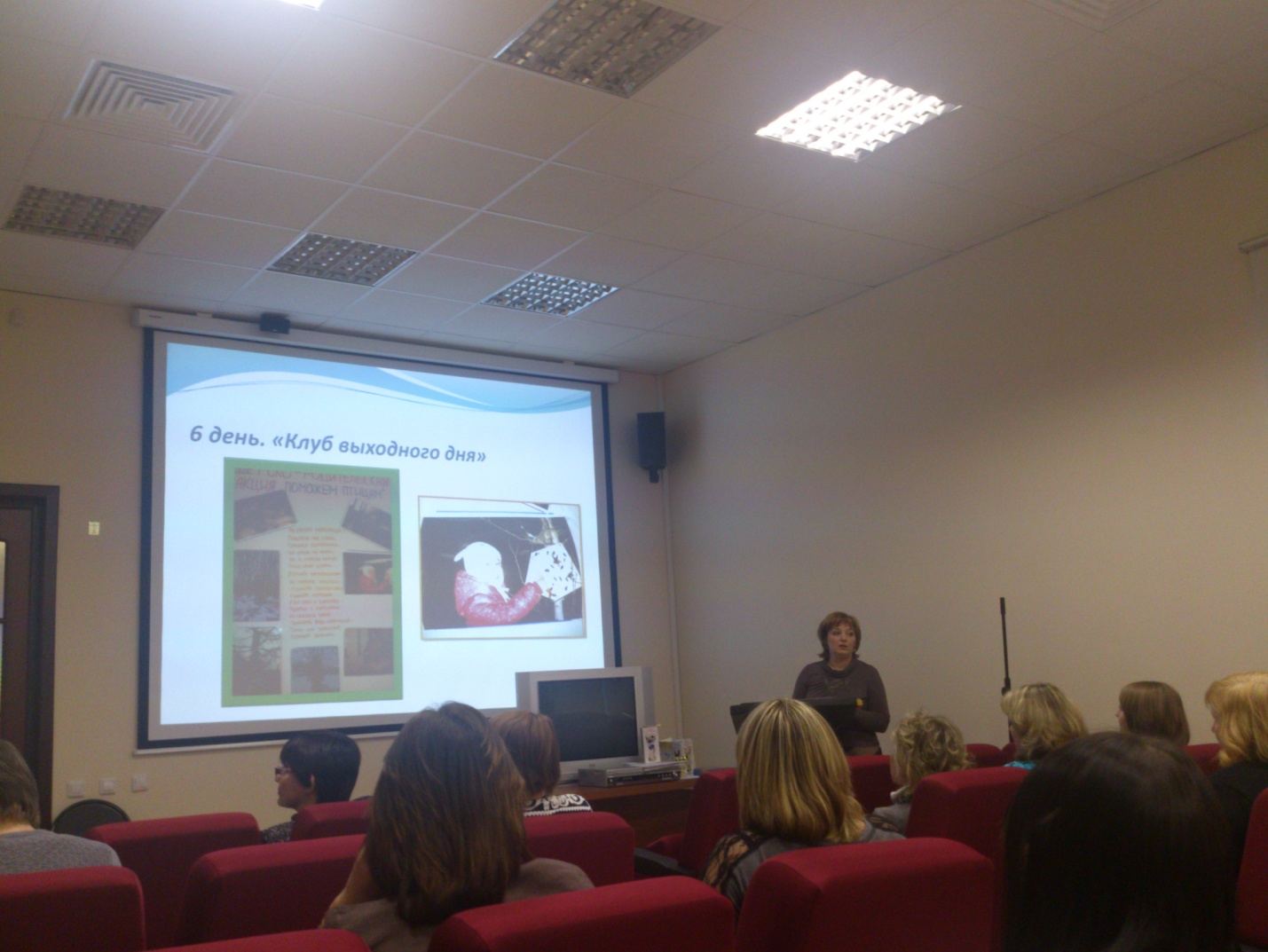 Уровень сформированности экологической культурыНизкий уровеньСредний уровеньВысокий уровень2011 год34%26%40%Уровень сформированности экологической культурыНизкий уровеньСредний уровеньВысокий уровень2011 год34%26%40%2013 год9%41%50%Уровень сформированностиНизкий уровеньСредний уровеньВысокий уровеньэкологическойкультуры2014 год23%77%Уровень сформированностиНизкий уровеньСредний уровеньВысокий уровеньэкологическойкультуры2011 год34%26%40%2014 год23%77%ИзменениеУменьшение на34%Уменьшение на3%Увеличение на37%уровня